               	                                         KRAJSKÝ KUŽELKÁŘSKÝ SVAZ ZLÍN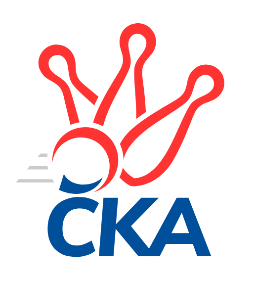 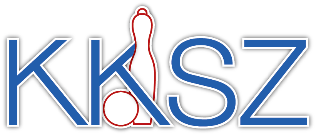                                                                                                Zlín   14.9.2019ZPRAVODAJ ZLÍNSKÉ KRAJSKÉ SOUTĚŽE2019-20202. koloKK Kroměříž B	- TJ Chropyně 	1.5:4.5	1585:1607	2.5:5.5	13.9.VKK Vsetín D	- TJ Spartak Hluk A	3:3	1627:1610	4.0:4.0	13.9.TJ Spartak Hluk B	- TJ Slavia Kroměříž B	6:0	1633:1454	8.0:0.0	14.9.TJ Sokol Machová C	- KK Kroměříž C	3:3	1572:1579	5.0:3.0	14.9.TJ Bojkovice Krons C	- SC Bylnice  B	6:0	1724:1585	6.0:2.0	14.9.Tabulka družstev:	1.	TJ Bojkovice Krons C	2	2	0	0	12.0 : 0.0 	12.0 : 4.0 	 1646	4	2.	TJ Chropyně	2	2	0	0	9.5 : 2.5 	10.0 : 6.0 	 1571	4	3.	TJ Spartak Hluk B	2	1	0	1	7.0 : 5.0 	11.0 : 5.0 	 1572	2	4.	KK Kroměříž B	2	1	0	1	6.5 : 5.5 	7.5 : 8.5 	 1544	2	5.	SC Bylnice  B	2	1	0	1	5.0 : 7.0 	7.0 : 9.0 	 1567	2	6.	TJ Slavia Kroměříž B	2	1	0	1	5.0 : 7.0 	5.0 : 11.0 	 1526	2	7.	VKK Vsetín D	1	0	1	0	3.0 : 3.0 	4.0 : 4.0 	 1627	1	8.	TJ Sokol Machová C	2	0	1	1	4.0 : 8.0 	8.0 : 8.0 	 1489	1	9.	TJ Spartak Hluk A	2	0	1	1	4.0 : 8.0 	7.5 : 8.5 	 1516	1	10.	KK Kroměříž C	2	0	1	1	3.0 : 9.0 	5.0 : 11.0 	 1498	1	11.	KC Zlín D	1	0	0	1	1.0 : 5.0 	3.0 : 5.0 	 1539	0Program dalšího kola:3. kolo20.9.2019	pá	16:30	TJ Slavia Kroměříž B - TJ Bojkovice Krons C	20.9.2019	pá	18:00	KK Kroměříž C - TJ Chropyně 	21.9.2019	so	9:00	KC Zlín D - TJ Spartak Hluk B				TJ Spartak Hluk A - -- volný los --	21.9.2019	so	16:00	KK Kroměříž B - VKK Vsetín D	21.9.2019	so	17:30	SC Bylnice  B - TJ Sokol Machová C		 KK Kroměříž B	1585	1.5:4.5	1607	TJ Chropyně 	Josef Vaculík	 	 207 	 209 		416 	 1:1 	 416 	 	194 	 222		Lenka Krejčířová	Martin Novotný	 	 179 	 195 		374 	 0:2 	 395 	 	195 	 200		Milan Podaný	František Nedopil	 	 218 	 186 		404 	 1:1 	 403 	 	202 	 201		Michal Kuchařík	Pavel Vyskočil	 	 192 	 199 		391 	 0.5:1.5 	 393 	 	192 	 201		Jaroslav Krejčířrozhodčí: Nedopil František	 VKK Vsetín D	1627	3:3	1610	TJ Spartak Hluk A	Dita Stratilová	 	 178 	 199 		377 	 1:1 	 408 	 	226 	 182		Miroslav Nožička	Lucie Hanzelová	 	 205 	 217 		422 	 0:2 	 458 	 	229 	 229		Ondřej Kelíšek	Eva Hajdová	 	 234 	 208 		442 	 2:0 	 343 	 	176 	 167		Roman Prachař	Petr Foltýn	 	 196 	 190 		386 	 1:1 	 401 	 	193 	 208		Tomáš Indrarozhodčí: Navrátil Karel	 TJ Spartak Hluk B	1633	6:0	1454	TJ Slavia Kroměříž B	Lenka Farkašovská	 	 206 	 191 		397 	 2:0 	 356 	 	184 	 172		Jan Trlica	Jiří Pospíšil	 	 187 	 202 		389 	 2:0 	 379 	 	182 	 197		Michal Růžička	Ludvík Jurásek	 	 211 	 197 		408 	 2:0 	 363 	 	179 	 184		Roman Machálek	Eva Kyseláková	 	 217 	 222 		439 	 2:0 	 356 	 	172 	 184		Kateřina Ondrouchovározhodčí: Farkašovská Lenka	 TJ Sokol Machová C	1572	3:3	1579	KK Kroměříž C	Adam Grebeníček	 	 198 	 208 		406 	 2:0 	 386 	 	185 	 201		Radmila Spurná	Jiří Hanák	 	 174 	 157 		331 	 0:2 	 401 	 	203 	 198		Kateřina Spurná	Miroslav Ševeček	 	 192 	 235 		427 	 1:1 	 405 	 	215 	 190		Oldřich Křen	Josef Benek	 	 195 	 213 		408 	 2:0 	 387 	 	194 	 193		Jan Bambuchrozhodčí: Bohuslav Husek	 TJ Bojkovice Krons C	1724	6:0	1585	SC Bylnice  B	Jan Křižka	 	 189 	 177 		366 	 2:0 	 354 	 	182 	 172		Vladimíra Strnková	Jan Lahuta	 	 211 	 249 		460 	 1:1 	 449 	 	219 	 230		Ladislav Strnad	David Hanke	 	 232 	 256 		488 	 2:0 	 389 	 	222 	 167		Michal Pecl	Dominik Slavíček	 	 211 	 199 		410 	 1:1 	 393 	 	168 	 225		Ondřej Novákrozhodčí: Rybníkář ZdenekPořadí jednotlivců:	jméno hráče	družstvo	celkem	plné	dorážka	chyby	poměr kuž.	Maximum	1.	Ladislav Strnad 	SC Bylnice  B	446.00	305.0	141.0	5.0	2/2	(449)	2.	Eva Hajdová 	VKK Vsetín D	442.00	299.0	143.0	3.0	1/1	(442)	3.	Ondřej Kelíšek 	TJ Spartak Hluk A	440.50	306.0	134.5	3.5	2/2	(458)	4.	Jan Lahuta 	TJ Bojkovice Krons C	439.00	299.0	140.0	6.0	2/2	(460)	5.	David Hanke 	TJ Bojkovice Krons C	437.50	314.0	123.5	9.0	2/2	(488)	6.	Lucie Hanzelová 	VKK Vsetín D	422.00	305.0	117.0	5.0	1/1	(422)	7.	Josef Benek 	TJ Sokol Machová C	416.00	276.0	140.0	8.5	2/2	(424)	8.	Eva Kyseláková 	TJ Spartak Hluk B	413.00	284.5	128.5	7.0	2/2	(439)	9.	Marie Hnilicová 	KC Zlín D	410.00	289.0	121.0	11.0	1/1	(410)	10.	Ludvík Jurásek 	TJ Spartak Hluk B	409.50	283.0	126.5	5.0	2/2	(411)	11.	Ondřej Novák 	SC Bylnice  B	407.00	286.0	121.0	11.0	2/2	(421)	12.	František Nedopil 	KK Kroměříž B	404.00	305.0	99.0	18.0	1/1	(404)	13.	Miroslav Ševeček 	TJ Sokol Machová C	402.00	308.5	93.5	14.0	2/2	(427)	14.	Josef Vaculík 	KK Kroměříž B	400.50	287.5	113.0	9.0	1/1	(416)	15.	Lenka Krejčířová 	TJ Chropyně 	400.00	280.5	119.5	12.0	2/2	(416)	16.	Milan Podaný 	TJ Chropyně 	397.50	273.5	124.0	5.5	2/2	(400)	17.	Pavel Vyskočil 	KK Kroměříž B	396.00	275.5	120.5	9.0	1/1	(401)	18.	Jiří Pospíšil 	TJ Spartak Hluk B	393.00	284.0	109.0	9.5	2/2	(397)	19.	Oldřich Křen 	KK Kroměříž C	390.50	284.5	106.0	8.5	2/2	(405)	20.	Petr Foltýn 	VKK Vsetín D	386.00	282.0	104.0	11.0	1/1	(386)	21.	Stanislav Poledňák 	KK Kroměříž B	385.00	272.0	113.0	8.0	1/1	(385)	22.	Jaroslav Krejčíř 	TJ Chropyně 	377.50	263.0	114.5	12.5	2/2	(393)	23.	Dita Stratilová 	VKK Vsetín D	377.00	272.0	105.0	7.0	1/1	(377)	24.	Adam Grebeníček 	TJ Sokol Machová C	376.00	270.5	105.5	9.5	2/2	(406)	25.	Miroslav Nožička 	TJ Spartak Hluk A	373.50	262.5	111.0	13.5	2/2	(408)	26.	Tomáš Indra 	TJ Spartak Hluk A	373.50	279.0	94.5	13.5	2/2	(401)	27.	Radmila Spurná 	KK Kroměříž C	372.00	271.5	100.5	13.0	2/2	(386)	28.	Michal Pecl 	SC Bylnice  B	370.00	268.5	101.5	13.5	2/2	(389)	29.	Jan Bambuch 	KK Kroměříž C	368.00	270.0	98.0	13.0	2/2	(387)	30.	Kateřina Spurná 	KK Kroměříž C	367.00	278.5	88.5	17.5	2/2	(401)	31.	Jan Trlica 	TJ Slavia Kroměříž B	359.50	263.5	96.0	13.0	2/2	(363)	32.	Karel Večeřa 	KC Zlín D	359.00	259.0	100.0	9.0	1/1	(359)	33.	Martin Novotný 	KK Kroměříž B	352.50	259.5	93.0	16.0	1/1	(374)	34.	Hana Polišenská 	KC Zlín D	352.00	248.0	104.0	11.0	1/1	(352)	35.	Jiří Hanák 	TJ Sokol Machová C	294.50	212.0	82.5	21.5	2/2	(331)		Pavel Polišenský 	TJ Slavia Kroměříž B	437.00	299.0	138.0	5.0	1/2	(437)		Milan Skopal 	TJ Slavia Kroměříž B	410.00	280.0	130.0	5.0	1/2	(410)		Dominik Slavíček 	TJ Bojkovice Krons C	410.00	299.0	111.0	16.0	1/2	(410)		Michal Kuchařík 	TJ Chropyně 	403.00	284.0	119.0	13.0	1/2	(403)		Jakub Lahuta 	TJ Bojkovice Krons C	398.00	274.0	124.0	10.0	1/2	(398)		Lenka Farkašovská 	TJ Spartak Hluk B	397.00	268.0	129.0	10.0	1/2	(397)		Richard Mikeš 	TJ Chropyně 	389.00	273.0	116.0	15.0	1/2	(389)		Petr Dlouhý 	TJ Slavia Kroměříž B	388.00	277.0	111.0	9.0	1/2	(388)		Michal Růžička 	TJ Slavia Kroměříž B	379.00	263.0	116.0	9.0	1/2	(379)		Jan Křižka 	TJ Bojkovice Krons C	366.00	280.0	86.0	18.0	1/2	(366)		Zdeněk Rybnikář 	TJ Bojkovice Krons C	364.00	267.0	97.0	12.0	1/2	(364)		Roman Machálek 	TJ Slavia Kroměříž B	363.00	257.0	106.0	12.0	1/2	(363)		Kateřina Ondrouchová 	TJ Slavia Kroměříž B	356.00	258.0	98.0	13.0	1/2	(356)		Vladimíra Strnková 	SC Bylnice  B	354.00	242.0	112.0	11.0	1/2	(354)		Roman Prachař 	TJ Spartak Hluk A	343.00	244.0	99.0	12.0	1/2	(343)		Antonín Strnad 	SC Bylnice  B	333.00	227.0	106.0	7.0	1/2	(333)		Věra Čechová 	TJ Spartak Hluk B	316.00	239.0	77.0	15.0	1/2	(316)		Tomáš Galuška 	TJ Spartak Hluk A	313.00	244.0	69.0	22.0	1/2	(313)Sportovně technické informace:Starty náhradníků:registrační číslo	jméno a příjmení 	datum startu 	družstvo	číslo startu
Hráči dopsaní na soupisku:registrační číslo	jméno a příjmení 	datum startu 	družstvo	23952	Lucie Hanzelová	13.09.2019	VKK Vsetín D	25081	Kateřina Ondrouchová	14.09.2019	TJ Slavia Kroměříž B	Zpracoval: Radim Abrahám      e-mail: stk.kks-zlin@seznam.cz    mobil: 725 505 640        http://www.kksz-kuzelky.czAktuální výsledky najdete na webových stránkách: http://www.kuzelky.com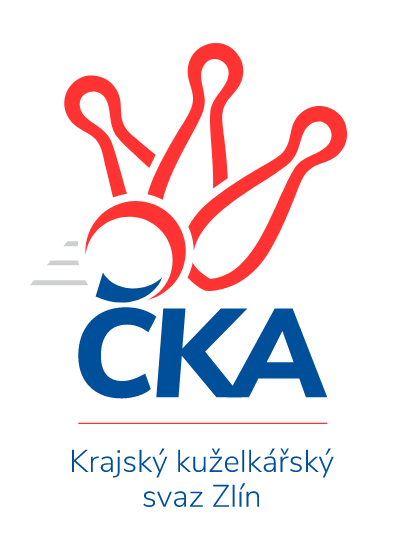 Nejlepší šestka kola - absolutněNejlepší šestka kola - absolutněNejlepší šestka kola - absolutněNejlepší šestka kola - absolutněNejlepší šestka kola - dle průměru kuželenNejlepší šestka kola - dle průměru kuželenNejlepší šestka kola - dle průměru kuželenNejlepší šestka kola - dle průměru kuželenNejlepší šestka kola - dle průměru kuželenPočetJménoNázev týmuVýkonPočetJménoNázev týmuPrůměr (%)Výkon1xDavid HankeBojkovice C4881xDavid HankeBojkovice C116.474882xJan LahutaBojkovice C4601xEva KyselákováHluk B116.234392xOndřej KelíšekHluk A4582xOndřej KelíšekHluk A115.474582xLadislav StrnadBylnice B4491xJosef VaculíkKroměříž B112.824161xEva HajdováVsetín D4421xLenka KrejčířováChropyně 112.824161xEva KyselákováHluk B4391xEva HajdováVsetín D111.43442